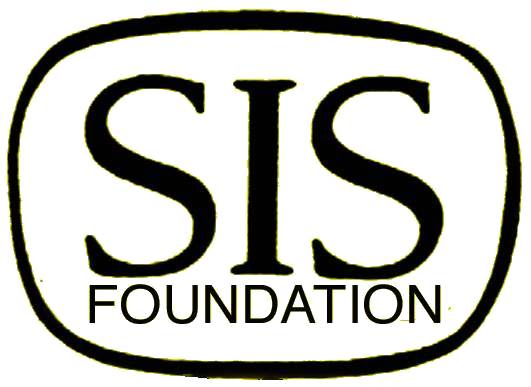 SURGICAL INFECTION SOCIETYFOUNDATION FOR EDUCATION AND RESEARCHSt. Louis Cardinals vs. Milwaukee Brewers GameWednesday May 3, 2017 at 7:15pmEnjoy a night of baseball at Busch Stadium in a Luxury Box!Includes Food and an Open Bar!Space is Limited - $100.00____Visa ____MasterCard    Credit Card Number: _____________________________Exp.Date: ______ CSC: ______Name									_____________Address								_____________City  				___	State  			Zip _______________Email ___________________Number of Attendees: ________Check: Made payable to The Surgical Infection SocietySIS FoundationPO Box 1278East Northport, NY 11731Ph: 631-368-1880Fax: 631-368-4466